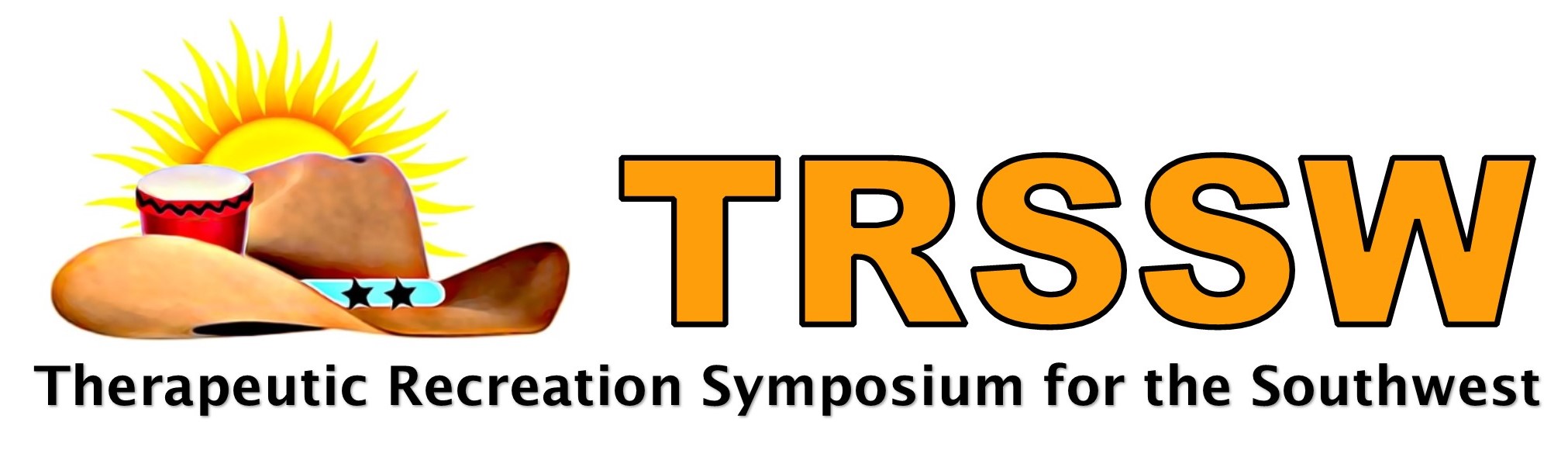 Breaking Barriers and Building Dreams: Therapeutic Recreation at WorkPre-Symposium1:00 pm-5:30 pm, Wednesday, November 11th 2020Children’s Health Trinity Towers2777 N. Stemmons Freeway Dallas, TX 75207General Symposium8:00 am Thursday, November 12th – 6:45 pm Friday, November 13th, 2020T. Boone Pickens Training and Conference Center Texas Scottish Rite Hospital for Children, 2222 Welborn Street, Dallas, TX 75219 First Name: __________________________________ Last Name: _____________________________________ Organization: _________________________________________________________________________________ Mailing Address: ______________________________________________________________________________Phone: ________________ Email: ______________________ Fax: ______________________ Emergency Contact: _________________Emergency Contact Phone: _______________________Special Accommodations: ________________________________________________________Dietary Needs   	Vegetarian: 	□	Vegan:	    □	Regular Diet	Food Allergy (please list): ______________________________________________________________________BADGE INFORMATION (how your information will appear on your badge)Full Name on Badge: ____________________________________________________________Credentials: __________________________________________________________________City: ___________________________________ State: _______________________________Would you like your contact information (Name, Organization, Phone and Email) placed on a networking list to be shared only with fellow TRSSW 2020 attendee’s?    Yes _____      No ____  TRSSW Registration Fees (Please check the appropriate fees or credits)Fees MUST accompany registrationMake checks payable to Therapeutic Recreation Symposium for the Southwest (TRSSW)Mail Registration with Payment to:Frankie Stovall155 Austin loopEl Paso, AR 72045Questions?  Contact Frankie Stovall at trssw1@gmail.com or 501-733-7388 Cancellations must be received in writing/email to trssw1@gmail.com by November 1, 2020. Cancelation fee: $65.00 Cancelation request after November 1, 2020 after 5:00 pm will be non-refundable. Pre-Symposium – November 11, 2020___ ADD ON Pre-Symposium (Limited seating, Postmarked by October 16, 2020)       Includes session and CEUs     $50Full Registration - November 12 & 13, 2020___ Early Bird Full Professional Symposium (Postmarked by October 16, 2020)       Includes sessions, continental breakfasts (2), meals (3), snacks, and CEUs      $245 ___ Full Professional Symposium (Postmarked AFTER October 16, 2020)       Includes sessions, continental breakfasts (2), meals (3), snacks, and CEUs     $295 Daily Registration ___ Early Bird Professional One Day --check day ____Thurs (11/12)    ____ Friday (11/13)          (Postmarked by October 16, 2020) Includes sessions, continental breakfast, meal(s),       snacks, and CEUs$150/day___ Professional One Day --check day ____Thurs (11/12)    ____ Friday (11/13)          (Postmarked AFTER October 16, 2020) Includes sessions, continental breakfast, meal(s),        snacks, and CEUs$200/daySPEAKER  (need only register if you are attending more than your own session)___ Speaker Credit ($50 credit per 1.5 hour session presented, to be divided between speakers)       Please enter amount credited to this registration and subtract from total payment due)        Name of Co-Presenter______________________________________$(          )Student Registration with volunteer assignment___ Early Bird Student Full Symposium (Postmarked by October 16, 2020)       Includes sessions, continental breakfast (2), meals (3) and snacks $95___ Student Full Symposium. (Postmarked AFTER October 16, 2020)       Includes sessions, continental breakfast (2), meals (3) and snacks   $135___ Early Bird Student One Day --check day ____Thurs (11/12)    ____ Friday (11/13)          (Postmarked by October 16, 2020) Includes sessions, continental breakfast, meal(s)        and snacks$60___ Student One Day --check day ____Thurs (11/12)    ____ Friday (11/13)          (Postmarked AFTER October 16, 2020) Includes sessions, continental breakfast meal(s)        and snacks$85 Total Amount Due $ 